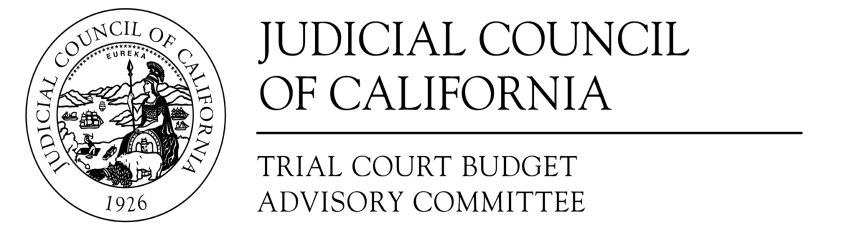 Trial Court Budget Advisory CommitteeFunding methodology subcommitteeOpen Meeting AgendaOpen to the Public (Cal. Rules of Court, rule 10.75(c)(1))THIS MEETING IS BEING RECORDEDMeeting materials will be posted on the advisory body web page on the California Courts website at least three business days before the meeting.Agenda items are numbered for identification purposes only and will not necessarily be considered in the indicated order.Open meeting (Cal. Rules of Court, Rule 10.75(c)(1))Call to Order and Roll CallPublic Comment (Cal. Rules of Court, Rule 10.75(k)(2))Public CommentThe public may submit written comments for this meeting. In accordance with California Rules of Court, rule 10.75(k)(1), written comments pertaining to any agenda item of a regularly noticed open meeting can be submitted up to one complete business day before the meeting. Comments should be e-mailed to tcbac@jud.ca.gov. Only written comments received by September 16, 2014 at 11 a.m. will be provided to advisory body members. The chair may elect to receive and consider comments that are received late. Written comments received in a timely manner will be provided to advisory members before the start of the meeting or as soon as reasonably practicable during the meeting. Written comments are also posted to www.courts.ca.gov/tcbac.htm. Members of the public requesting to speak during the public comment portion of the meeting must place the speaker’s name, the name of the organization that the speaker represents if any, and the agenda item that the public comment will address, on the public comment sign-up sheet. The sign-up sheet will be available at the meeting location at least one hour prior to the meeting start time. The Chair will establish speaking limits at the beginning of the public comment session. While the advisory body welcomes and encourages public comment, time may not permit all persons requesting to speak to be heard at this meeting.Discussion and Possible Action Items (Items 1–4)Item 1Consideration of the Judicial Council’s July 29, 2014 Action on the TCTF Funding Shortfall  (Action Item)Consideration of whether to propose an allocation reduction formula that is different than what the Judicial Council adopted on July 29, 2014Presenter(s)/Facilitator(s): Hon. Laurie Earl, Judge, Superior Court of Sacramento County; Zlatko Theodorovic, Director and Chief Financial Officer, Finance, Judicial Council of CaliforniaItem 2Allocation of Funding Reductions (Action Item)Consideration of how funding reductions should be allocated among courts.Presenter(s)/Facilitator(s):  Hon. Laurie Earl; Jake Chatters, Court Executive Officer, Superior Court of Placer CountyItem 3WAFM – Benefits Factor (Discussion Item)Discussion of how retirement contributions should be factored into the Workload-Based Allocation and Funding Methodology.Presenter(s)/Facilitator(s):  Hon. Laurie Earl; Jake ChattersItem 4Court-Appointed Dependency Counsel:  Allocation Methodology (Discussion Item)Discussion of whether an alternative funding model should be implemented for court appointed counsel funding.Presenter(s)/Facilitator(s):  Don Will, Manager, Center for Children, Families, & the Courts, Judicial Council of California; Jake ChattersInformation Only Items (No Action Required)Item AFunding Methodology Subcommittee Work Plan.AdjournmentAdjournDate:September 17, 2014Time: 11 a.m. – 2:00 p.m.Location:Veranda Room, 2860 Gateway Oaks Drive, Suite 400 Sacramento, CA 95833Public Call-In Number877-820-7831 (passcode:  1682324) 